P.O. Box 944246SACRAMENTO, CA 94244-2460 (916) 653-8007(916) 653-0989 FA XW ebsite: www. b o f. fi r e. ca . g ov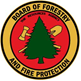 REVISED MEETING ANNOUNCEMENT AND AGENDA   Announcement Date: February 22, 2019BOARD AGENDA(Please refer to page 1 of this notice and agenda for meeting times and locations)Call to Order.Adjourn to Executive Session.Executive Session: (Closed to the Public) Discussion of matters pursuant to Government Code section 11126, including pending litigation (subd. (e)), potential disciplinary actions (subd. (f)(2)), licensing matters and examinations (subd. (c)(1)-(2)), administrative adjudication proceedings (subd. (c)(3)), and public employee hiring and evaluation (subd. (a)(1)).  (The Executive Session may be reconvened if determined necessary.) Possible Action Items.  The Board will discuss:Coast Action Group vs. California State Board of Forestry and Fire Protection (Case No. RG17860755)Board Consideration of the Proposed Decision for Civil Penalty CP-18-06 ReelBoard Consideration of the Proposed Decision for Civil Penalty CP-18- 09 EBM Engineering and Construction REGULAR SESSIONReconveneAnnouncement of Action(s) Taken in Executive SessionConsent Calendar Items: Consent items are expected to be routine and non-controversial. It is recommended that the Board adopt these items without discussion. If any interested party, Member of the Board, or staff member requests that an item be removed from the Consent Calendar, it will be considered separately. Possible Action Items:Approval of December 2018 and January 2019 Board Meeting Minutes (with minor edits if requested by members of the Board); and Review of the Board’s Rulemaking Matrix; andBoard Consideration of Readoption of Emergency Rulemaking to Facilitate Post-Fire Recovery Efforts within Counties of Lake, Siskiyou, Mendocino, Shasta, Trinity, and Napa, 2019MONTHLY BOARD REPORTSReport of the Chairman, Dr. Keith GillessDiscussion of Board Member Participation in Standing Committees, Advisory Committees and external Task Forces, Committees or WorkgroupsReport of the Director, Thom PorterReport of Executive Officer. The Board’s Executive Officer will report on ongoing administrative matters, proposed state or federal legislation or programs, or new items coming before the Board. Possible Action Items: The Board may act in response to requests of the Executive Officer on items presented in the report.Staffing UpdateWebsite UpdateLegislative UpdateUpdate on California Vegetation Management Program EIRUpdate on the Forest Management Task ForceReport of the Regulations Coordinator and/or Land Use Program Manager. The Board’s Staff will report on ongoing regulatory matters. Possible Action Items: The Board may act in response to requests of the Regulations Coordinator on items presented in the report.Board Consideration of Approval of the Revised Final Statement of Reasons and Consideration of the Regulatory Text for “Fire Safe Regulations, 2020”Report of the Standing Committees. Committee Chairpersons will report on the items discussed from Committee meetings. Possible Action Items: The Board may act in response to Committee recommendations. (See Committee Agendas which are incorporated as though fully set forth herein.)Forest Practice Committee, Rich Wade, ChairManagement Committee, Mark Andre, ChairResource Protection, Susan Husari, ChairReport of Board’s Advisory Committees.Effectiveness Monitoring Committee – Chair, Sue Husari Discussion of appointment of Co-ChairProfessional Foresters Examining Committee – Licensing Officer, Dan StapletonThe Executive Officer for Professional Foresters Registration will report on ongoing PFEC matters. Possible Action Items: Issuance of RPF Licenses/CRM Certifications, Withdrawals, Reinstatements, Voluntary Relinquishments, Suspensions, Revocations, or other Actions.Board considerations of Revocation of RPF/CRM Licenses for Non-Payment of Bi-Annual Renewal: RPF 2290 – Adrian WashingtonRPF 2056 – William OrmeRPF 2512 – James TalbertRPF 38 – Ralph OsterlingRPF 1542 – Frederick SutterRPF 188 – Klaus BarberCRM 90 – Theresa BecchettiJoint Institute for Wood Products Innovation – Program Analyst, Katie HarrellBoard Consideration of Nominations for the Joint Institute Advisory Council for terms of 2 yearsSPECIAL BOARD HEARINGS/REPORTSPresentation: Expansion of the Zone of Infestation for Goldspotted Oak Borer. Kim Corella, CAL FIRE Pest Management ProgramInitial Hearing: “Very High Fire Hazard Severity Zone Adoption, 2019” The purpose of this rulemaking is to implement and make specific the Legislature’s requirement in GC § 51179(c) that local agencies send their adopted ordinances related to the designation of very high fire hazard severity zones to the Board. These regulations are intended to provide local agencies a transparent and consistent process for submitting their ordinances to the Board through the adoption of 14 CCR §§ 1280.00, 1280.01 and amendments to § 1280.Initial Hearing: “Subdivision Map Findings, 2019” Senate Bill 1260 (Jackson, 2018) amended portions of the Government Code to allow the Board to request a consultation with a local jurisdiction’s board of supervisors or city councilmembers if the jurisdiction did not accept the Board’s recommendations to improve wildland fire risk reduction and mitigation in the general plan safety element. The proposed regulations include amendments to 14 CCR § 1265.03 to include this consultation which has been made available by statute.Initial Hearing: “Safety Element Review, 2019” The proposed regulations are intended, through amendments to 14 CCR §§ 1266.00, 1266.01, and 1266.02, to develop a transparent, clear, and standardized process for legislative bodies to make, and transmit to the Board, findings for tentative maps and parcel maps related to compliance with PRC §§ 4290 and 4291.CONCLUSIONPublic Forum.Members of the public in attendance may address the Board on any topic within its jurisdiction not otherwise on the agenda. Submittal of written comments is encouraged to ensure that all comments will be included in the record before the Board. Please be prepared to summarize comments to three minutes in length, or otherwise at the discretion of the Chairman. Submit your request to address the Board under this item via supplied speaker cards prior to the item being called. Note that the Board may not discuss or take action on any matter raised during the public forum period, except to decide whether to place the matter on the agenda of a future meeting.  [Government Code §§ 11125, 11125.7(a).] Adjournment(Please refer to page 1 of this notice and agenda for committee meeting time and location)MANAGEMENT COMMITTEE MEETINGDiscussion of DRAFT Initial Statement of Reasons and DRAFT Regulatory Text for “NTMP Amendments, 2019”Discussion on the Potential Revision of Stocking Standards within 14 CCR 913 et. seq. Discussion of Permanent Statewide Regulations to Facilitate Post-Fire Recovery Efforts FOREST PRACTICE COMMITTEE MEETINGUpdate on Reporting to Legislature on Exemptions and Emergency Notices (PRC § 4589)Discussion of regulatory amendments to 14 CCR § 1052.4 “Emergency Notice for Fuel Hazard Reduction”Discussion of the Development of Non-Regulatory Action Supporting the Use of Feller-Bunchers within a Watercourse and Lake Protection Zone (WLPZ) Under Specified Best Management PracticesRESOURCE PROTECTION COMMITTEE MEETINGReview of Existing Board Fire Protection Policies (commencing with policy 0340)Discussion of DRAFT Initial Statement of Reasons and DRAFT Regulations entitled “Fire Safety Survey, 2019Note: The Standing Committees may continue discussion of items included in their agendas, or the Full Board agenda, if the Board recesses or adjourns.BOARD MEETING INFORMATIONCONTACT INFORMATION Those requiring further information regarding this meeting notice may contact Matt Dias, Executive Officer, State Board of Forestry and Fire Protection, P.O. Box 944246, Sacramento, CA, 94244-2460, (916) 653-8007. This meeting notice is also available in electronic format at: http://www.bof.fire.ca.gov/board_business/meeting_agendas/. For other meeting materials and to sign up for webinars, go to: http://www.bof.fire.ca.gov/ .WEBCASTThe Full Board, Committee, and/or Workshop meetings will be accessible via live webcast. Board members will be in attendance at the meetings’ noticed locations, along with any members of the public that choose to attend. Members of the public may register for the webinar(s) at http://www.bof.fire.ca.gov/. Audio recordings of the full Board meeting will be preserved and available on the Board’s website. Due to space limitations on its servers, the Board does not preserve video recordings of its Board meetings and/or audio recordings of its committee meetings or Workshops. The physical meetings will continue if the webinar broadcast is interrupted or terminated for any reason. Public comments on agenda items may be accepted via live webcast if feasible, and if the comments are concise and limited in number. Please see the section on Submission of Written Materials for information on submitting a written comment. PERSONS WITH DISABILITIESPursuant to the Americans with Disabilities Act, individuals who, because of a disability, need special assistance to attend or participate in a State Board of Forestry and Fire Protection meeting may request assistance at the Board Office, 1416 9th Street, Sacramento, CA. 95814 or by calling (916) 653-8007. Requests should be made one week in advance whenever possible. These facilities are accessible to persons with disabilities.SUBMISSION OF WRITTEN MATERIALSThe public is encouraged to comment on any item on the agenda. You may submit your comments by one of the following methods (only one is necessary): E-mail:  publiccomments@bof.ca.gov  Fax: (916) 653-0989 U.S. mail: Board of Forestry and Fire ProtectionPO Box 944246Sacramento, CA 94244-2460All written submittals shall be due no later than 12:00 p.m. the Thursday before the Board meeting, unless there is a date specified on a specific hearing notice pursuant to the Administrative Procedures Act (Chapter 3.5 (commencing with § 11340), Part 1, Division 3, Title 2, of the Government Code). Timely submittal of comments gives Board staff and Board members sufficient time to familiarize themselves with content of written documents.  Additionally, this timeline will allow for online posting of documents for public inspection.SPEAKING AT THE FULL BOARD MEETINGIf you wish to speak on an agenda item, please fill out a "Speaker Card" and give it to Board staffBEFORE the agenda item is heard. Cards will be available near the entrance of the meeting room. If you wish to speak on a non-agenda item within the Board’s jurisdiction during the Public Forum period of the Board meeting, please see the Public Forum section of this agenda. Individuals with a shared position are encouraged to select a spokesperson for their group.Individuals who sign up by the deadline will have a maximum of three minutes to speak.The three-minute speaking time may be amended by the Chair, depending on the number of speakers. A speaker may not cede time to another speaker. The total amount of time to be allotted to a comment period is based upon the number of those wishing to comment, and will be announced by the Chair prior to the beginning of the comment period.The order of speakers will generally be based on random selection, but public officials may be taken out of order.The Chair retains the right to stop any speaker who raises an issue that is not under the Board’s jurisdiction.Beverages, food, and sticks or any other objects with handles are strictly prohibited. Larger signs, or signs with handles, may be left in the area between the auditorium entrance and the security screening, for retrieval after the meeting.Speakers may bring written copies of their own comments to the Board meeting for distribution to the Members of the Board. Copies of the written comments shall be given to the Clerk of the Board who will ensure the appropriate distribution of the comments. Please provide eleven (11) copies.The Board retains the right to remove disruptive attendees from the Board meeting.The Board reserves the right to override the above rules in case of emergency or other unforeseen circumstances.WHEN WILL MY AGENDA ITEM BE HEARD?The Board begins each session at the time listed on the Meeting Notice and generally considers each agenda item in the sequence listed; however, the Board may take any non-hearing agenda item out of order as time permits. The Board may also act on recommendations by its committees on items listed in their respective agendas, including recommendations for notice of rulemaking.VISUAL PRESENTATIONS/MATERIALSPowerPoint presentations must be provided on a USB flash drive, flash memory card, DVD or CD.  All presentations are considered part of the public record.  All electronic formats must be Windows PC compatible. It is recommended that a hard copy of any electronic presentation be submitted in case of technical difficulties.STATE OF CALIFORNIABOARD OF FORESTRY AND FIRE PROTECTIONTHE NATURAL RESOURCES AGENCYGAVIN NEWSOM, GovernorJ. Keith Gilless, ChairWade Crowfoot, SecretaryFULL BOARD:EXECUTIVE SESSIONTime: 8:00 a.m.March 6, 2019Location: Resources Auditorium1416 Ninth StreetSacramento, CaliforniaREGULAR SESSIONTime: 9:00 a.m. March 6, 2019Location: Resources Auditorium1416 Ninth StreetSacramento, CaliforniaCOMMITTEES:FOREST PRACTICE COMMITTEE Time: 1:00 p.m. – 4:00 p.m.March 5, 2019Location: Resources Auditorium1416 Ninth StreetSacramento, CaliforniaMANAGEMENT COMMITTEETime: 9:00 a.m. – 12:00 p.m.March 5, 2019Location: Resources Auditorium1416 Ninth StreetSacramento, CaliforniaRESOURCE PROTECTON COMMITTEETime: 10:00 a.m. – 12:00pmMarch 5, 2019Location: Room 1506-121416 Ninth StreetSacramento, California